UNILAVRAS NORMAS PARA APRESENTAÇÃO DE RELATÓRIO PARCIAL 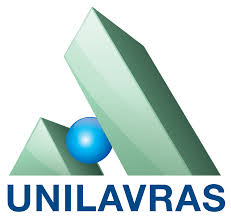 Atenção orientador/bolsista: Conforme o edital de seu respectivo Programa de Iniciação Científica a Pró-Reitoria Acadêmica e a Coordenadoria de Pesquisa através do seu  orientador podem:A qualquer tempo, autorizar a substituição do aluno/bolsista que tenha interrompido o curso, que tenha desistido ou sido desligado, que não tenha apresentado desempenho acadêmico satisfatório ou por outra razão fundamentada, e que não tenha mantido o programa de trabalho conforme proposto originalmente.A CADA TRÊS MESES ESTE RELATÓRIO DEVERÁ SER ENVIADO POR E-MAIL (coordpesq@unilavras.edu.br) ATÉ O DIA 25.O relatório parcial deverá ser composto por:Os itens assinalados como obrigatórios devem estar necessariamente presentes no relatório final enviado à coordenadoria de pesquisa. NORMAS GERAIS DE APRESENTAÇÃO:•Textos: Arial, tamanho 12• Margens: 2,5• Espaçamento: 1,5.• Folha A4• Cada item do trabalho deverá abrir paginação nova.OBS: A SEGUIR UM MODELO DE FORMATAÇÃO DE PROJETO DE PESQUISA CONFORME NORMAS DA ABNT.CENTRO UNIVERSITÁRIO DE LAVRAS 
TÍTULO DA PESQUISA: subtítulo, se tiver  LAVRASANOCENTRO UNIVERSITÁRIO DE LAVRAS 
TÍTULO DA PESQUISA: subtítulo, se tiver Relatório Trimestral de Acompanhamento apresentado a Coordenadoria de Pesquisa referente ao Edital --------período---------LAVRASANORESUMOApresentar sucintamente uma introdução ao assunto, o objetivo a ser alcançado e material e métodos a serem utilizados. O resumo deve ocupar preferencialmente, uma página. Os verbos utilizados devem estar no futuro. Palavras-chaves: Três a cinco palavras por ordem alfabética e separadas por vírgula. INTRODUÇÃO  Na introdução o pesquisador deve explicar o tema que irá estudar. Deve-se desenvolver genericamente o assunto abordando os seguintes tópicos:Anunciar a ideia básica;Situar o tema dentro do contexto geral da sua área de trabalho;Delimitar o problema e hipóteses da pesquisa;Definir o objetivo principal de análise.A introdução pode ser ou não referenciada e deve ocupar no máximo duas páginas. OBJETIVOSAqui o pesquisador deverá descrever o objetivo principal da pesquisa que irá desenvolver. Apresentam-se os objetivos de forma geral e específica. O objetivo geral define o que o pesquisador pretende atingir com sua investigação.	Os objetivos específicos definem etapas do trabalho a serem realizadas para que se alcance o objetivo geral. Podem ser: exploratórios, descritivos e explicativos. Utilizar verbos para iniciar os objetivos:Exploratórios (conhecer, identificar, levantar, descobrir);Descritivos (caracterizar, descrever, traçar, determinar);Explicativos (analisar, avaliar, verificar, explicar),Os objetivos devem ser elaborados preferencialmente com verbos mais precisos que indicam sentido único de interpretação.Exemplo de verbos mais precisos: discutir, identificar, relacionar, construir, comparar, traduzir, integrar, selecionar, ilustrar, interpretar, distinguir, resumir, classificar, enumerar, aplicar, resolver, localizar, confeccionar, assinalar, escrever, indicar, descrever, caracterizar, elaborar, encaminhar, instrumentalizar, capacitar, formular, propor, intervir, participar, investigar, verificar, questionar e qualificar.Exemplo de verbos menos precisos: aprender, conhecer, apreciar, pensar, compreender, entender, valorizar, tolerar, respeitar, familiarizar-se, desejar, acreditar, saber, avaliar, desfrutar, temer, interessar, motivar, captar, orientar, aumentar, melhorar, conscientizar, estimular, reconhecer, acertar e refletir.JUSTIFICATIVAConsiste na apresentação, de forma clara, objetiva e rica em detalhes, das razões de ordem teórica ou prática que justificam a realização da pesquisa ou o tema proposto para avaliação inicial. No caso de pesquisa de natureza científica ou acadêmica, a justificativa deve indicar:A relevância social do problema a ser investigado;As contribuições que a pesquisa pode trazer no sentido de proporcionar respostas aos problemas propostos ou ampliar as formulações teóricas a esse respeito;A possibilidade de sugerir modificações no âmbito da realidade proposta pelo tema.REVISÃO DA LITERATURA ou REFERENCIAL TEÓRICOA revisão bibliográfica é a base que sustenta qualquer pesquisa científica, sendo indispensável para a delimitação do problema e para obter uma ideia precisa sobre o estado atual dos conhecimentos sobre um tema, sobre suas lacunas e sobre a contribuição da investigação para o desenvolvimento do conhecimento (LAKATOS e MARCONI, 2010).A revisão bibliográfica deve ser ao mesmo tempo completa e enxuta. Você deve revisar todos os estudos e autores relevantes diretamente relacionados ao seu assunto principal. Após a leitura dos artigos, as ideias principais devem ser apresentadas em no mínimo 3 páginas. Para citar os autores pesquisados, lembre-se das regras para citações textuais e não textuais.METODOLOGIADescrever sucintamente o tipo de pesquisa a ser abordada (bibliográfica ou documental, de campo, estudo de caso, experimental, etc).Delimitação e descrição dos instrumentos e fontes escolhidos para a coleta de dados: entrevistas, formulários, questionários, legislação doutrina, jurisprudência, etc. Indicar o procedimento para a coleta de dados, que deverá acompanhar o tipo de pesquisa selecionado, isto é:para pesquisa bibliográfica: indicar proposta de seleção das leituras (seletiva, crítica ou reflexiva, analítica);OBS. IMPORTANTE: Para os projetos de revisão de literatura, somente serão aceitos projetos de revisão sistemática. O pesquisador deverá citar no mínimo duas referências bibliográficas que validem a metodologia proposta. para pesquisa experimental; indicar o procedimento de testagem;para a pesquisa descritiva: indicar o procedimento da observação: entrevista, questionário, análise documental, entre outros.RESULTADOS Expor as etapas já realizadas, bem como os resultados alcançados, em conformidade com o Plano de Trabalho. Em casos de atraso no Cronograma, o mesmo deverá ser detalhadamente justificado, CRONOGRAMA Mencionar as etapas a serem realizadas até a conclusão do projeto.REFERENCIA BIBLIOGRÁFICAAs referências bibliográficas deverão ser feitas de acordo com as regras da ABNT NBR 6023/2002. PartesElementosPré-TextuaisCapa (obrigatório) (Modelo em Anexo)Lombada (opcional)Folha de rosto (obrigatório) (Modelo em Anexo)Errata (opcional)Dedicatória(s) (opcional)Agradecimento(s) (opcional)Epígrafe (opcional)Resumo em Português com as Assinaturas (obrigatório) (Modelo em Anexo)Resumo em língua estrangeira - Abstract (obrigatório)Lista de ilustrações (opcional)Lista de tabelas (opcional)Lista de abreviaturas e siglas (opcional)Lista de símbolos (opcional)Sumário (obrigatório)TextuaisIntrodução (obrigatório) incluindo a caracterização do problema estudado e sua importância (máx. 01 página)Revisão de literatura (obrigatório) (máx. 03 páginas)Objetivos (obrigatório) (máx. 01 página)Metodologia (obrigatório) (máx. 02 páginas)Resultados (obrigatório) (máx. 03 páginas)Cronograma a ser executado (obrigatório)Pós-TextuaisReferências (obrigatório) (Conforme normas da ABNT)Glossário (opcional)Apêndices (opcional) Anexos (opcional)